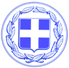 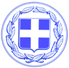                       Κως, 23 Ιανουαρίου 2019ΔΕΛΤΙΟ ΤΥΠΟΥΘΕΜΑ : “Η Κως επιβεβαιώνει τη δυναμική της στην Ολλανδική τουριστική αγορά.”Πέρα από κάθε προσδοκία είναι η παρουσία και η αποδοχή της Κω, ως τουριστικού προορισμού, στην Ολλανδική τουριστική αγορά.Η επιβεβαίωση ήρθε με τη συμμετοχή μας στη Διεθνή Τουριστική Έκθεση «VAKANTIEBEURS 2019» στην Ουτρέχτη.Η Κως που συμμετείχε με δικό της περίπτερο, αποτέλεσε πόλο έλξης για τους επισκέπτες της έκθεσης αλλά και για τους ανθρώπους του τουρισμού.Διαφαίνεται ήδη μια αυξητική τάση, γεγονός που επιβεβαιώνεται και από τις επαφές και τις συναντήσεις που είχε ο Αντιδήμαρχος Τουρισμού κ. Ηλίας Σιφάκης με tour operators και παράγοντες της Ολλανδικής τουριστικής αγοράς.Στο περιθώριο της Διεθνούς Τουριστικής Έκθεσης της Ουτρέχτης, ο κ. Σιφάκης μίλησε σε Ολλανδικά Μέσα Μαζικής Ενημέρωσης προβάλλοντας το νησί μας.Ο τουρισμός ενώνει όλη την Κω, όλοι μαζί ενώνουμε τις δυνάμεις μας για να κρατήσουμε το νησί μας ψηλά στις προτιμήσεις αλλά και στην εκτίμηση των επισκεπτών μας.Γραφείο Τύπου Δήμου Κω